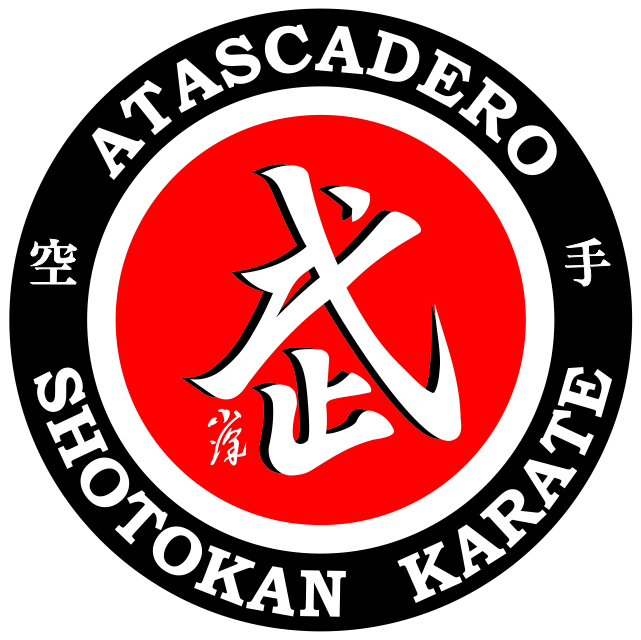 6th KYU GREEN BELT TESTName:            Name:            Test Fee: $50Present Rank:      Testing Rank: 6th KyuResult:Single BasicsScoreScoreCommentsSpirit:Oi zukiGyaku zukiGedan baraiAge ukeUde soto ukeUde uchi ukeShuto ukeMae geriYoko geri kekomiYoko geri keageStancesScoreCommentsZenkutsu dachiKokutsu dachiKiba dachiDouble BasicsScoreScoreCommentsSpirit:Sando zukiGedan barai, gyaku zukiAge uke, gyaku zukiUde soto uke, gyaku zukiUde uchi uke, gyaku zukiShuto uke, nukiteMae geri, yoko geriKataScoreCommentsSpirit:Heian SandanIppon KumiteScoreScoreCommentsSpirit:Jodan oi zukiChudan oi zukiMae geriScore1 = Fail (Comment Required)2 = Pass (Comment Recommended)3 = Excellent